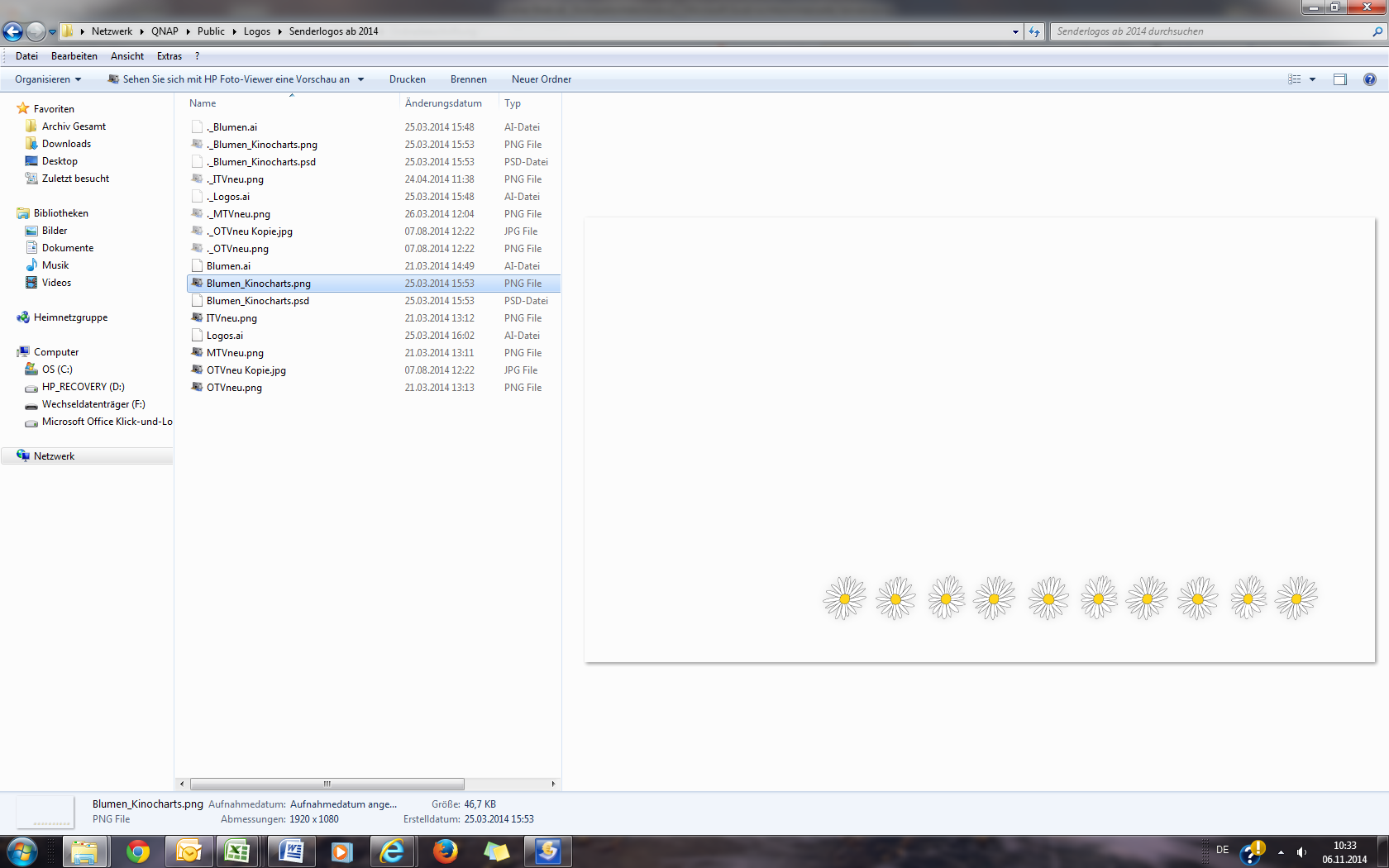 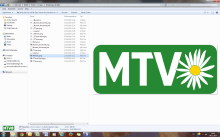 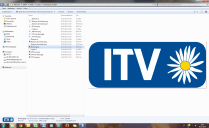 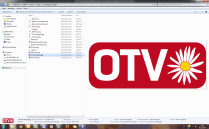 Karröster Apfeltorte:Rezept für 4 PersonenBiskuittboden: 	4 Eier			100g Zucker 			100g Mehl			Vanillezucker. Backpulver			Rum, Trennfett			Ca. 45 min/180 °Grad Fülle:			300g Äpfel 			Zimt, Zitrone			80 gr. Zucker 			500 ml Apfelsaft 			80 gr. Puddingpulver Vanille 500 ml. Sahne 			300 gr. Apfelmus 			Zimt, Zitrone, 100 gr. Staubzucker 			9 Blatt Gelatine 			Biskotten und Apfelsaft zum tunken 